Supplement 1 – Model illustrationsBy Tom R. Olk, Jens Wollebæk and Espen LydersenTom R. Olk is Ph D. candidate at the University of Southeast-NorwayJens Wollebæk (Ph D) is senior advisor at the Norwegian Agriculture AgencyEspen Lydersen (Ph D) is professor at the University of Southeast-NorwayCorrespondence to: Tom R. Olk (Tom.Robin.Olk@usn.no)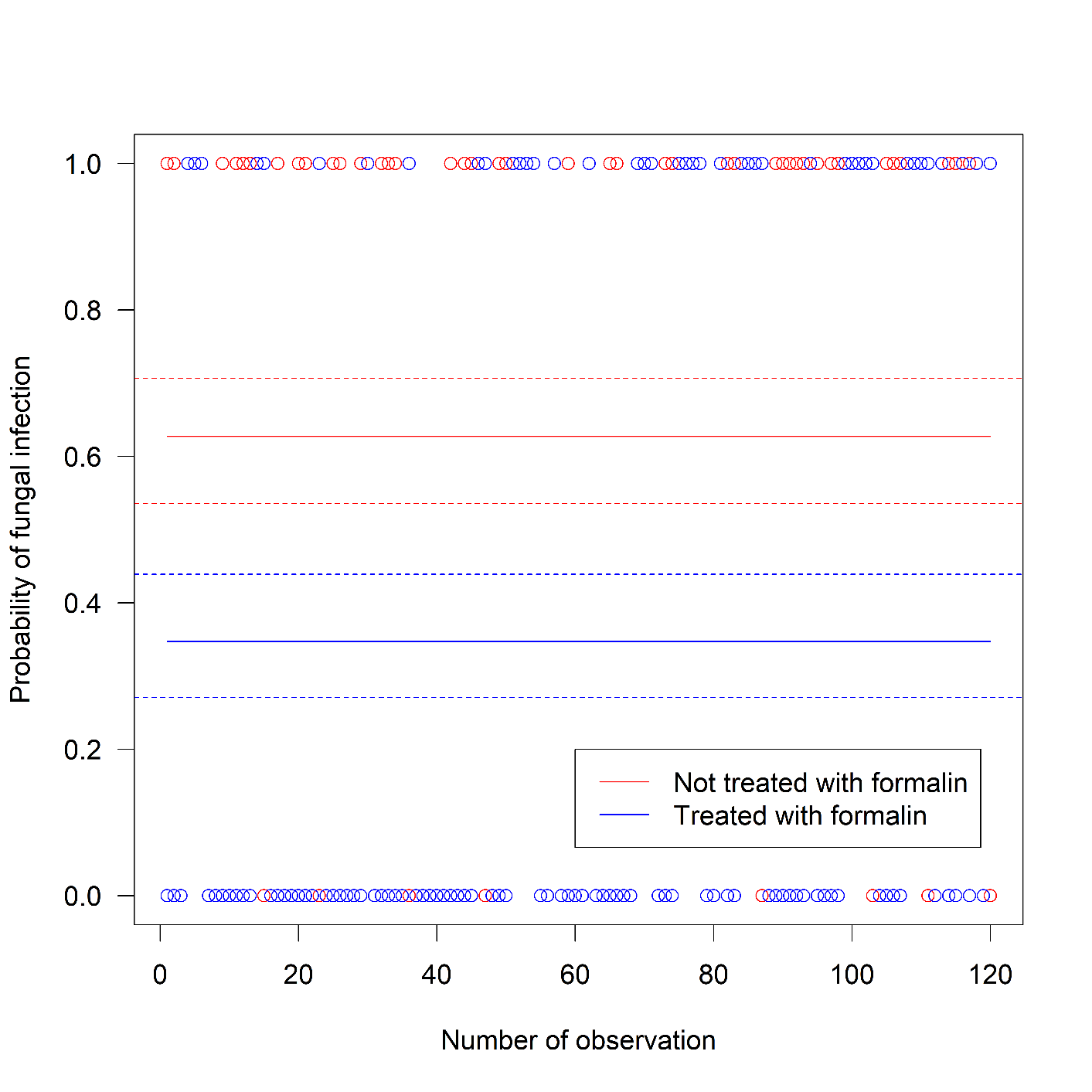 Figure S1: Model M1: The probability of initial fungal infection in a plot depending on whether a plot that is hand picked during the eyed stage was subjected to formalin treatment or not. 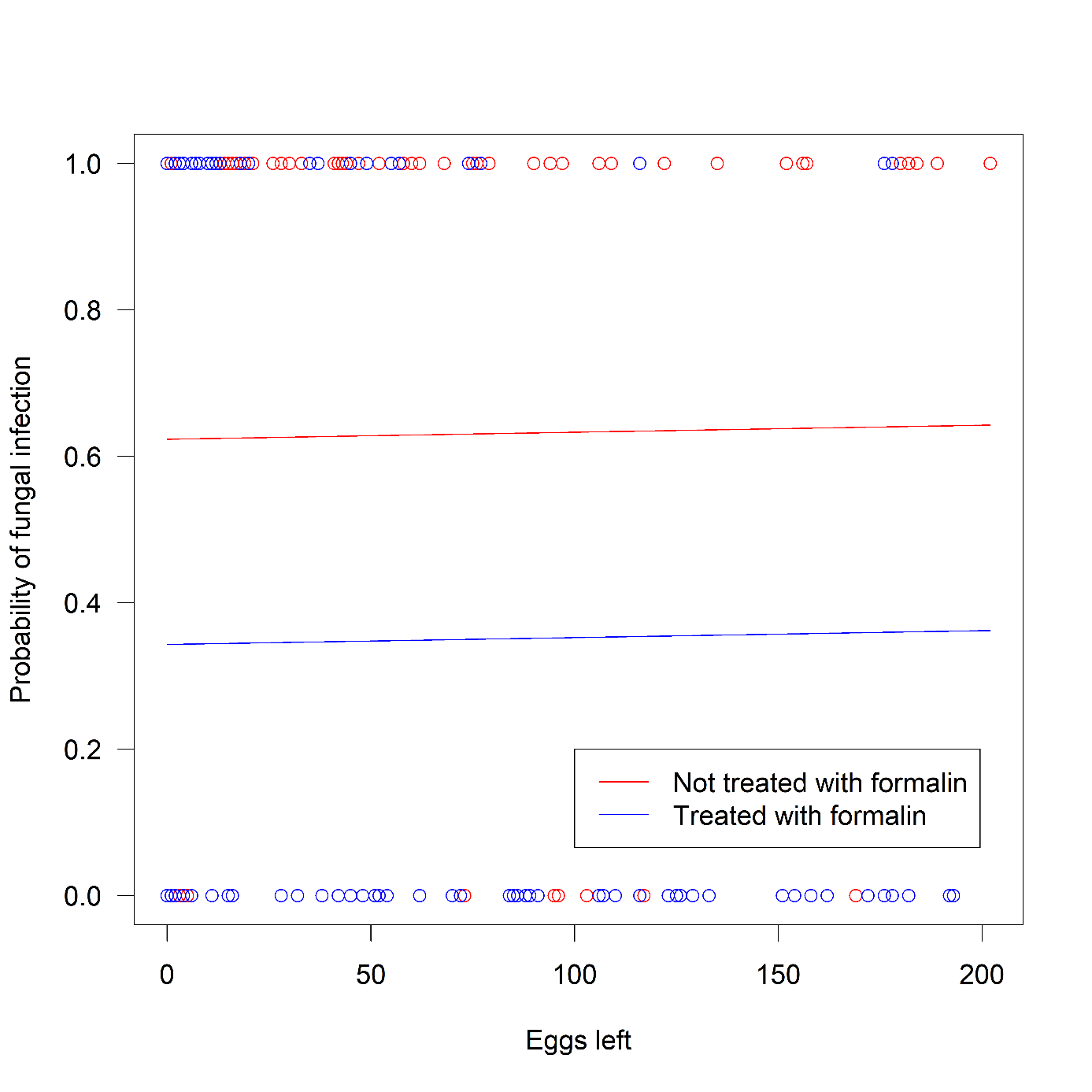 Figure S2: Model M2: The probability of initial fungal infection in hand picked plots depending on the formalin treatment and the number of eggs remaining in the plot. The effect of the number of eggs remaining in the plot was not statistically significant.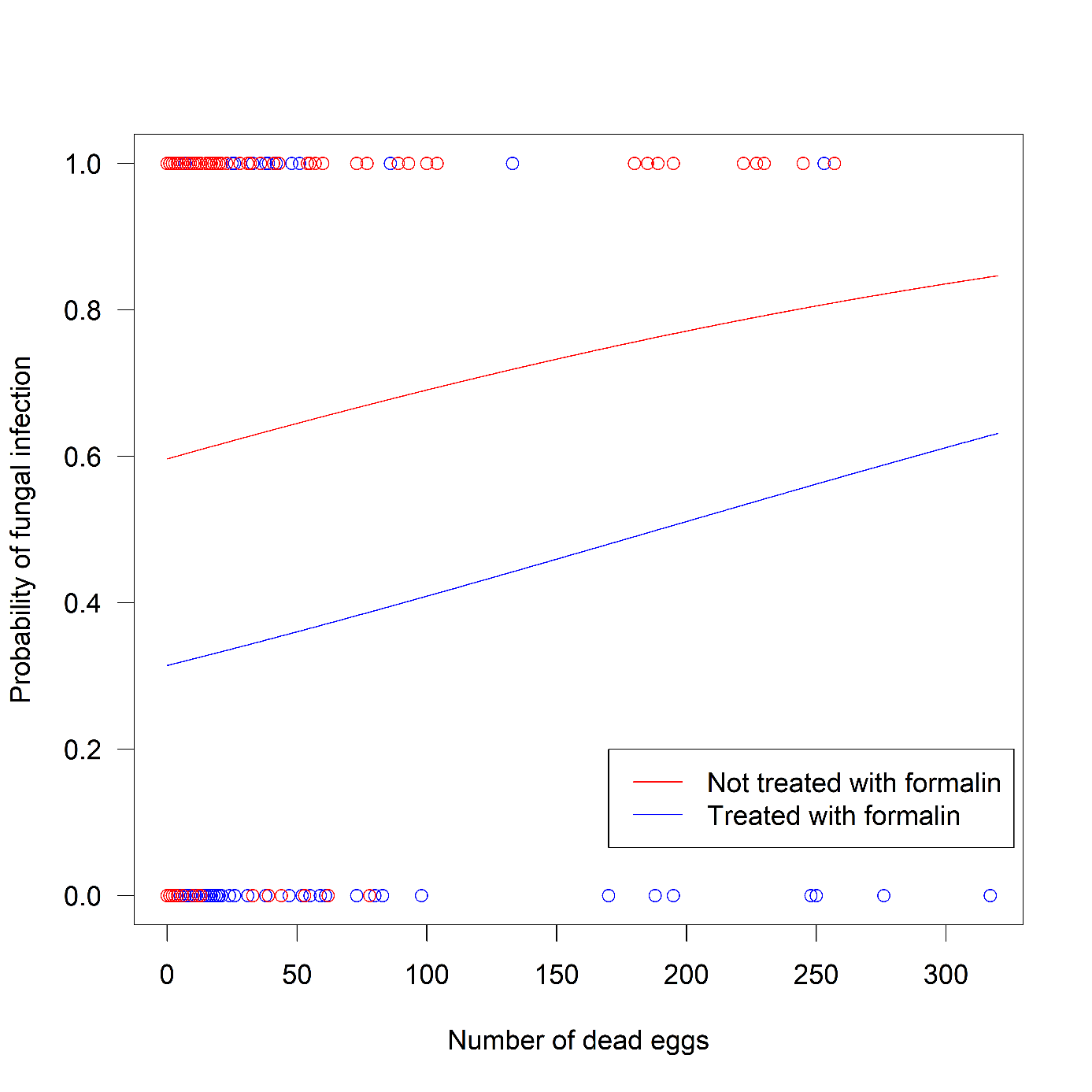 Figure S3: Model M3: The probability of initial fungal infection in hand picked plots as a function of the formalin treatment and the number of dead eggs removed from the plot. The effect of the number of dead eggs removed from the plot was not statistically significant.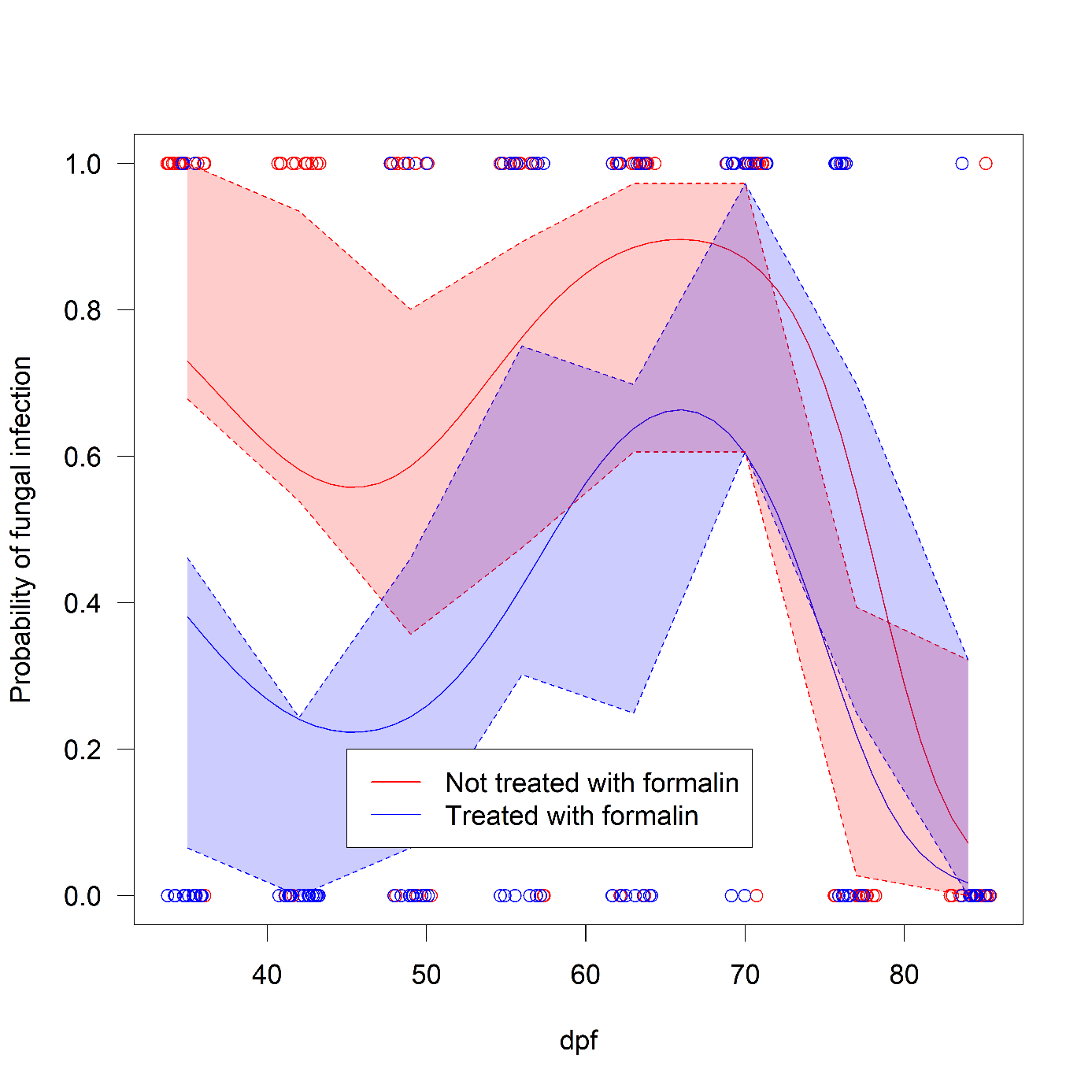 Figure S4: Model M4: The probability of initial fungal infection in hand picked plots as a function of formalin treatment and time. Model M4 is based on an inadequately low sample size, and results may thus not be generalized.  